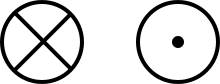 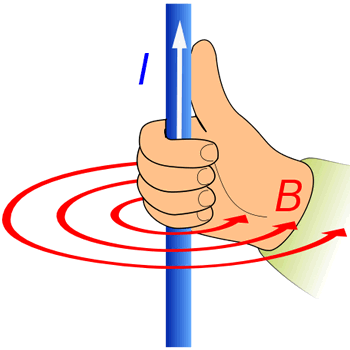 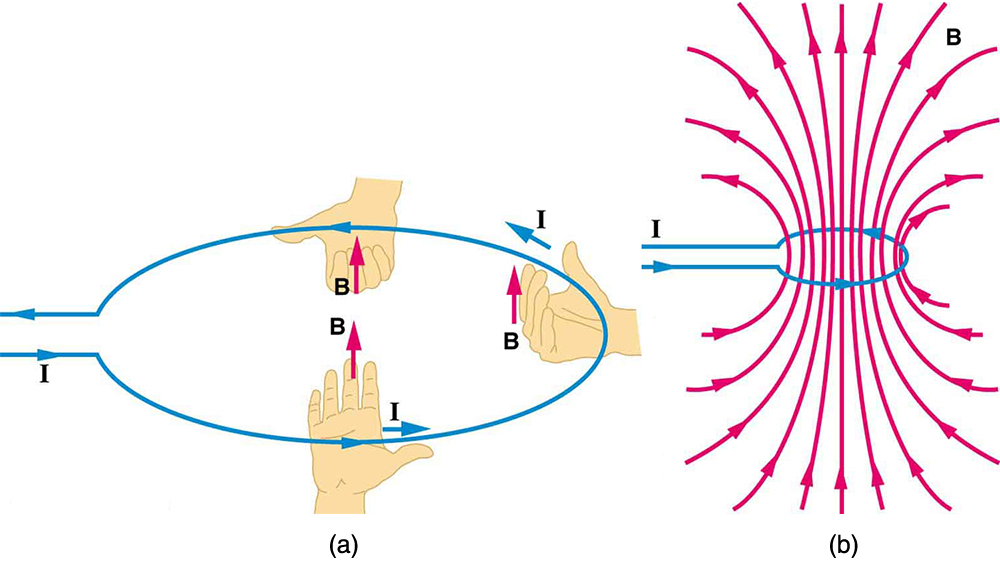 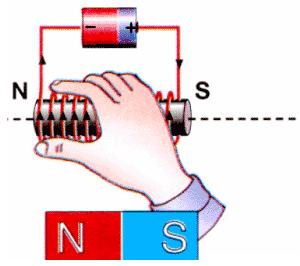 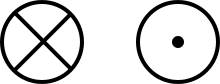 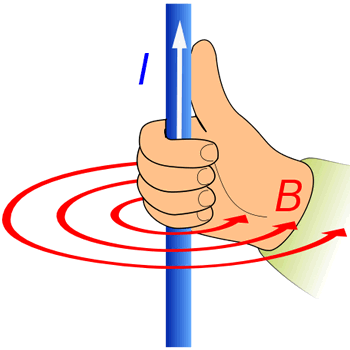 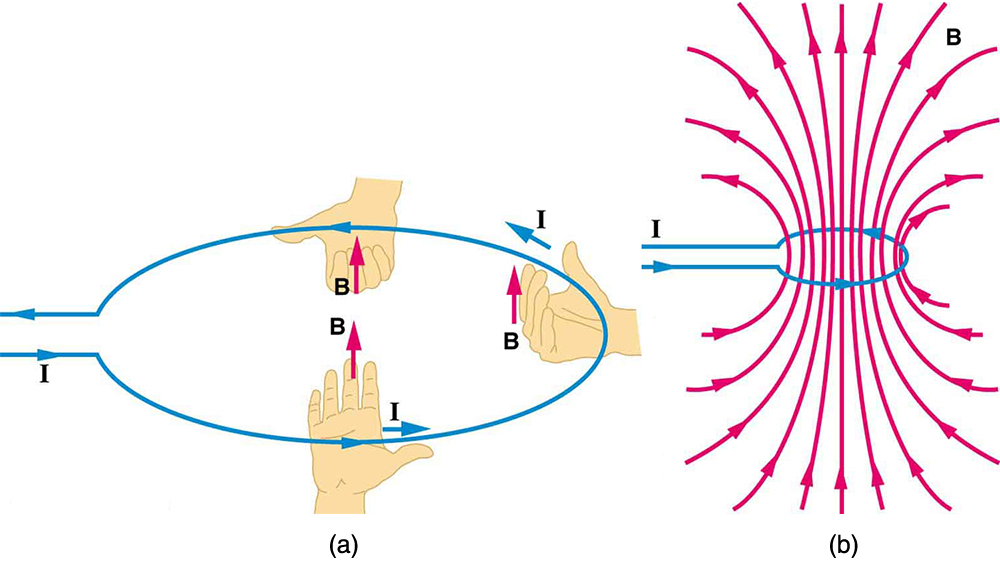 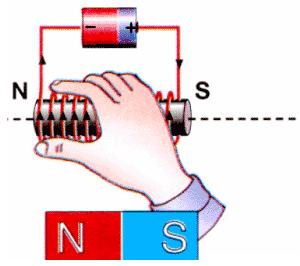 1)                                   I2)                           ⨀I3) 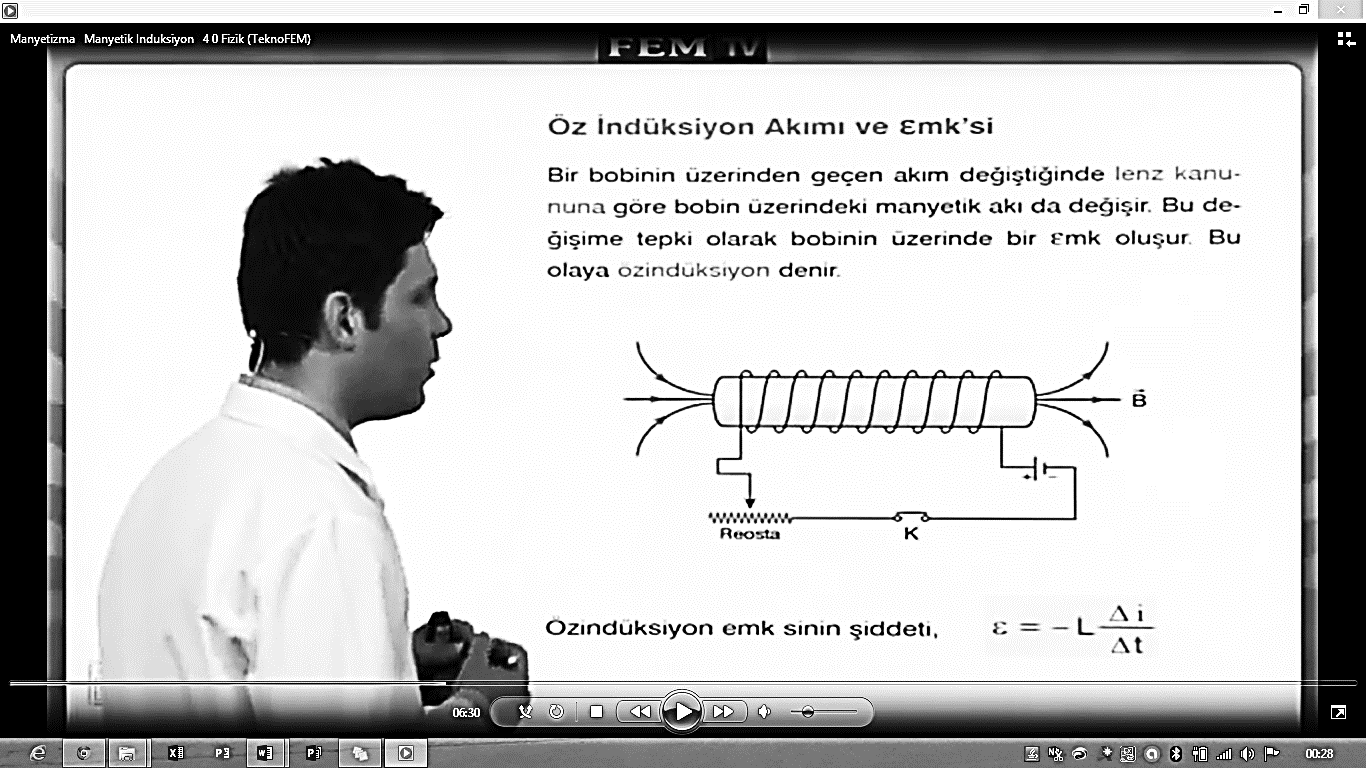 4)   5)  